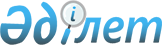 Қазақстан Республикасы Министрлер Кабинетiнiң 1994 жылғы 5 желтоқсандағы N 1367 қаулысына өзгерiстер енгiзу туралы
					
			Күшін жойған
			
			
		
					Қазақстан Республикасы Үкiметiнiң Қаулысы 1998 жылғы 6 тамыз N 748. Күші жойылды - ҚР Үкiметiнiң 2000.05.06. N 677 қаулысымен. ~P000677     Қазақстан Республикасының Үкiметi қаулы етедi:     "Қазақстан Республикасының Есiрткi заттарға бақылау жасаужөнiндегi мемлекеттiк комиссиясын құру туралы" ҚазақстанРеспубликасы Министрлер Кабинетiнiң 1994 жылғы 5 желтоқсандағыN 1367  P941367_  қаулысына мынадай өзгерiстер енгiзiлсiн:     көрсетiлген қаулының 2-қосымшасында:     Қазақстан Республикасының Есiрткi заттарға бақылау жасаужөнiндегi мемлекеттiк комиссиясының құрамына мыналар енгiзiлсiн:     Кәрiбжанов Ж.С.         - Қазақстан Республикасы                               Премьер-Министрiнiң  орынбасары,                               Комиссияның төрағасы     Мұхамеджанов Б.Ә.       - Қазақстан Республикасының Әдiлет                               министрi, Комиссия төрағасының                               орынбасары     Сүлейменов Қ.Ш.         - Қазақстан Республикасының Iшкi                               iстерi министрi, Комиссия                               төрағасының  орынбасары                       Комиссияның мүшелерi:     Әбiтаев Е.Ә.            - Қазақстан Республикасының                               Энергетика, индустрия және                               сауда вице-министрi     Ертiлесова Ж.Ж.         - Қазақстан Республикасының                               Қаржы бiрiншi вице-министрi     Бектұрғанов Н.С.        - Қазақстан Республикасының Ақпарат                               және қоғамдық келiсiм вице-министрi     Ыдырысов Е.Ә.           - Қазақстан Республикасының Сыртқы                               iстер бiрiншi вице-министрi     Қасымов Ғ.Е.            - Қазақстан Республикасының Қаржы                               министрлiгi Кеден комитетiнiң                               төрағасы     Смағұлов Н.Р.           - Қазақстан Республикасының                               Премьер-Министрi Кеңсесiнiң                               жауапты қызметкерi     Тоғысов Ә.Ә.            - Қазақстан Республикасының                               Қорғаныс вице-министрi;     мына жолдар:     "Симачев В.В.           - Қазақстан Республикасы Iшкi iстер                               министрлiгiнiң бiрiншi орынбасары,                               төрағаның орынбасары     Нүкенов М.О.            - Қазақстан Республикасының                               Ұлттық қауiпсiздiк комитетi                               төрағасының орынбасары, төрағаның                               орынбасары (келiсiм бойынша)"     мынадай редакцияда жазылсын:     "Симачев В.В.           - Қазақстан Республикасының Iшкi                               iстер бiрiншi вице-министрi     Нүкенов М.О.            - Қазақстан Республикасының Ұлттық                               қауiпсiздiк комитетi төрағасының                               орынбасары (келiсiм бойынша)";     А.С.Есiмов, Ю.В.Панов, А.П.Сизов, Б.Е.Оразбаев, Л.Ю.Тараков,В.И.Алесин, М.Қ.Уәйсов, Ф.И.Щербаков, В.Д.Кирданов аталған құрамнаншығарылсын.     Қазақстан Республикасының         Премьер-Министрi
					© 2012. Қазақстан Республикасы Әділет министрлігінің «Қазақстан Республикасының Заңнама және құқықтық ақпарат институты» ШЖҚ РМК
				